The DiscriminantQuickfire questions:Example: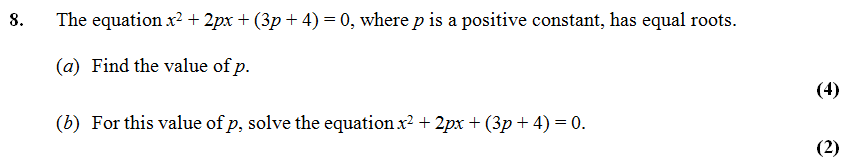 Test Your Understanding: 1.   where  is a positive constant.Given that this equation has equal roots, determine the value of .2. Find the range of values of  for which  has two distinct real solutions.Extension:1. 2. 3. EquationDiscriminantNo. of distinct real roots